РЕШЕТИЛІВСЬКА МІСЬКА РАДА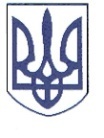 ПОЛТАВСЬКОЇ ОБЛАСТІРОЗПОРЯДЖЕННЯ	28 квітня 2023 року                                                                                             № 114Про виплату грошової допомогидо Дня міста члену сім’ї загиблого учасника АТО/ООС Відповідно до рішення Решетилівської міської ради сьомого скликання від 09 листопада 2018 року ,,Про затвердження Комплексної програми соціального захисту населення Решетилівської міської ради на 2019-2023 роки” (11 позачергова сесія) (зі змінами), Порядку надання грошової допомоги до Дня міста члену сім’ї загиблого учасника АТО/ООС та члену сім’ї загиблого воїна-інтернаціоналіста Ігоря Веклича, затвердженого рішенням Решетилівської міської ради восьмого скликання 12 квітня 2022 року № 1016-20-VIIІ (20 позачергова сесія) (зі змінами), розглянувши заяви та подані документи Нетеси В.Ю., Нетеси Н.М.ЗОБОВ’ЯЗУЮ:Відділу бухгалтерського обліку, звітності та адміністративно-господарського забезпечення (Момот С.Г.) виплатити грошову допомогу кожному в розмірі 1 000,00 (одна тисяча) грн.:Нетесі Валентину Юрійовичу, який зареєстрований та проживає за адресою: *** Полтавського району Полтавської області; Нетесі Наталії Михайлівна, яка зареєстрована та проживає за адресою: *** Полтавського району Полтавської області.Міський голова								О.А. Дядюнова